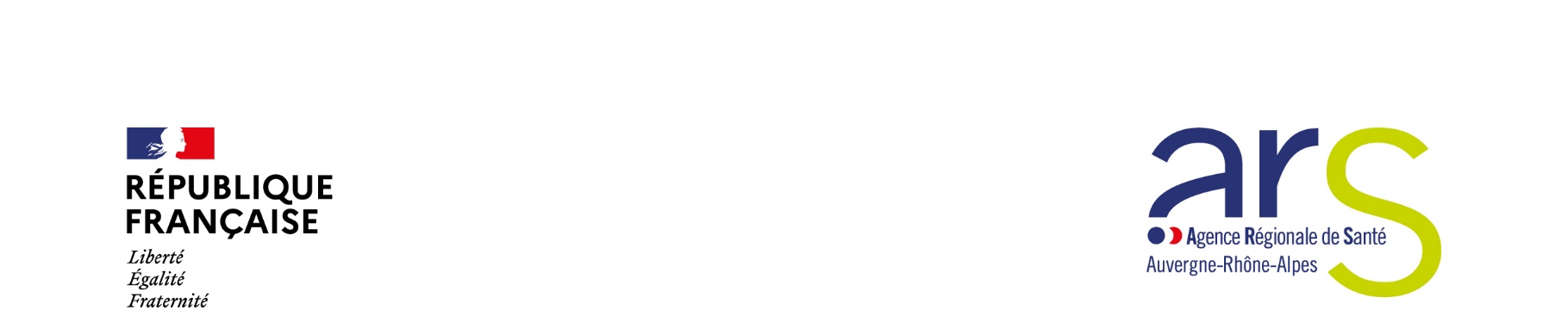 Formulaire de demande d’autorisation spécifique  Activité à risque : Préparations des médicaments radiopharmaceutiques (MRP)Les pièces justificatives à fournir en annexe de la demande sont les suivantes : 	Liste des procédures validées relatives à la radiopharmacie Autorisation ASN en vigueur ; Plan détaillé et coté des locaux de médecine nucléaire incluant les locaux de la radiopharmacie  Préciser sur le plan les flux personnel, matériel, préparations et déchets ;Organigrammes du service de médecine nucléaire et de la PUI (incluant la radiopharmacie) faisant apparaitre les liens hiérarchiques et fonctionnels ;Les conclusions du dernier rapport de qualification  de la ZAC ;Les conclusions des derniers rapports de qualification des enceintes, automates et hottes ;Les résultats des deux derniers contrôles particulaires et microbiologiques des surfaces et de l’aérobiocontamination en zone d’atmosphère contrôlée.Les pièces à tenir à disposition sur site sont les suivantes : Délégation écrite du pharmacien gérant pour la responsabilité technique et le contrôle des MRP (BPP 9.1.3) ;Fiches de poste des personnels (BPP 9.2) ;Formation : plan de formation, et enregistrement ;Plan de maintenance des équipements ;Plan de gestion des déchets et effluents.FONCTIONNEMENT SPECIFIQUE DE LA RADIOPHARMACIEN°Items et référencesA remplir par l’établissementA remplir par l’établissementORGANISATION GENERALORGANISATION GENERALORGANISATION GENERALORGANISATION GENERAL1.1HorairesHeures d’ouvertures de la radiopharmacie : 1.2ResponsabilitésResponsable de l’activité nucléaire :PCR :PSRPM :1.3ActivitéRadionucléides autorisés :Activités : diagnostic, thérapie, recherche impliquant la personne humaine, marquages cellulaires :Nombre de préparations / reconstitution par la radiopharmacie / an :Nombre de marquages cellulaires / an :PERSONNEL PERSONNEL PERSONNEL PERSONNEL 2.1Radiopharmacien(s)Prénom, Nom :Effectif en ETP :Organisation du temps de présence du radiopharmacien :2.2Préparateurs en pharmacieNombre et effectif en ETP :2.3MERM et autres catégories de personnel spécialiséQualification, nombre et effectif en ETP :2.4FormationExpliciter les modalités de formation initiale et continue :LOCAUX ET EQUIPEMENTSLOCAUX ET EQUIPEMENTSLOCAUX ET EQUIPEMENTSLOCAUX ET EQUIPEMENTS3.1Description générale : Préciser la situation des locaux de médecine nucléaire et de radiopharmacie :Préciser les modalités d’accès et de limitation d’accès :Décrire les différents pièces et zones dédiées à : livraison, détention, préparation, reconstitution et contrôle des MRP, entreposage des déchets solides et effluents, vestiaires, ainsi que, le cas échéant, marquage cellulaire :3.2FluxExpliciter les schémas des flux : preparations, matériels, déchets et personnel : 3.3ZACDécrire succinctement le traitement d’air (certaines données peuvent être reportées sur le plan).Préciser notamment s’il est dédié, l’absence de recyclage de l’air, les gradients de pression entre les différentes zones, la classe d’air de chaque zone, le taux de renouvellement horaire, et la localisation des dispositifs de contrôle de différentiels de pression.Préciser si les portes des sas (tous les sas) sont asservies :3.4EquipementsPréciser les équipements de préparation et de contrôlePréciser les caractéristiques des enceintes radioprotégées : ventilation, classe particulaire, alarmes3.4Contrôles environnementauxDécrire le type de contrôles environnementaux réalisés dans la ZAC en précisant leur fréquence ou joindre le plan de contrôle correspondant :  3.5Qualification et maintenanceDécrire les modalités de qualification et de maintenance de la (ou des) ZAC et des équipements ou joindre les plans de qualification ou les procédures correspondantes : 3.6Qualité des surfacesDécrire les sols, murs et plafonds des zones de préparation et de contrôle :3.7EntretienPréciser les modalités prévues pour l’entretien (fréquence, qui est en charge du nettoyage) :Préciser les modalités de formation des agents en charge de l’entretienSYSTEMES D’INFORMATIONSYSTEMES D’INFORMATIONSYSTEMES D’INFORMATIONSYSTEMES D’INFORMATION4.1Préciser les logiciels spécifiques à la radiopharmacie et leurs interfaçages :ORGANISATIONORGANISATIONORGANISATIONORGANISATION5.1RadioprotectionPréciser les modalités de surveillance dosimétrique et médicale :5.2ContinuitéPréciser les modalités d’organisation de la continuité pharmaceutique :5.3Assurance qualitéPréciser les modalités d’organisation de la démarche qualité (responsabilités, CREX le cas échéant …)Cartographie des risquesModalités de gestion des non conformités et EI :